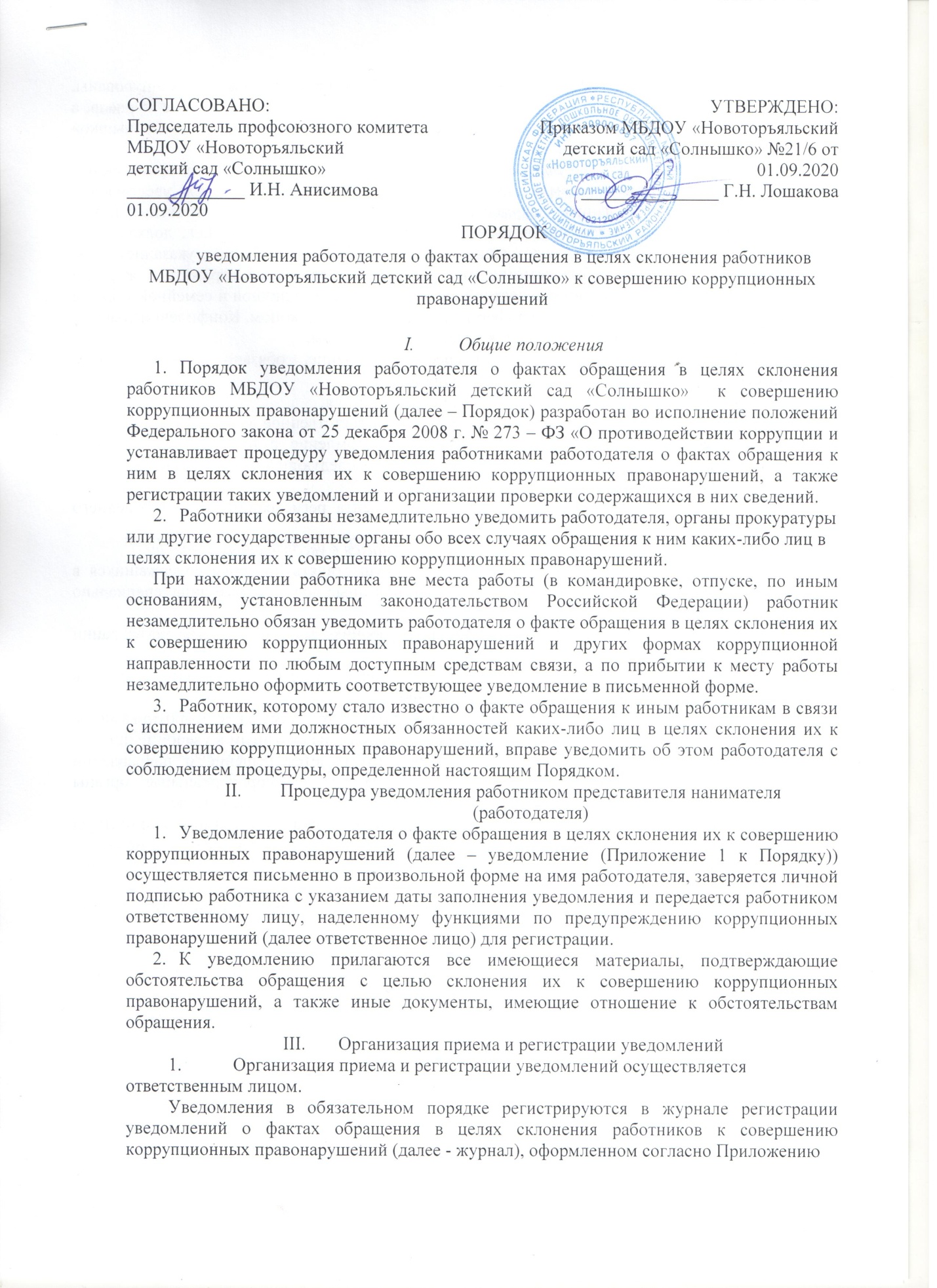 № 2 к Порядку. Листы журнала должны быть пронумерованы, прошнурованы, заверены подписью работодателя и скреплены печатью учреждения. Ведение журнала, а также регистрация уведомлений в МБДОУ «Новоторъяльский детский сад «Солнышко» возлагается на ответственное лицо.   2. В журнале должно быть отражено следующее: порядковый номер, присвоенный зарегистрированному уведомлению; сведения о работнике, направившем уведомление (Ф.И.О., должность, данные документа, удостоверяющего личность, контактный номер телефона); краткое изложение фактов, указанных в уведомлении; Ф.И.О., должность и подпись лица, принявшего уведомление; сведения о принятом решении с указанием даты принятия решения; особые отметки (при наличии). Запрещается отражать в журнале ставшие известными сведения о частной жизни заявителя, его личной и семейной тайне, а также иную конфиденциальную информацию, охраняемую законом. Конфиденциальность полученных сведений обеспечивается ответственным лицом.  3. Ответственное лицо, принявшее уведомление, обязано незамедлительно зарегистрировать его в журнале в день его поступления.   4. Отказ в регистрации уведомления, не допускаются.   5. После регистрации уведомления в журнале ответственное лицо, незамедлительно, не позднее, чем в течение 1 часа, передает уведомление с прилагаемыми к нему материалами работодателю для рассмотрения и последующей организации проверки содержащихся в нем сведений.   6. Журнал хранится в течение 5 лет с момента регистрации в нем последнего Уведомления.   IV. Организация проверки содержащихся в уведомлениях сведений1.Должностными лицами, правомочными осуществлять проверки содержащихся в уведомлениях сведений, являются заведующий или иные должностные лица, специально им уполномоченные.   2.Проверка проводится в течение трех рабочих дней с момента регистрации уведомления.   3.В ходе проверки устанавливается наличие в сведениях, изложенных в уведомлении, признаков состава правонарушения.  При необходимости в ходе проверки проводятся беседы с работниками, с получением от них письменных пояснений по сведениям, изложенным в уведомлении.   4.По результатам проведенной проверки принимается решение о направлении уведомления с прилагаемыми к нему материалами в территориальные органы прокуратуры Российской Федерации, МВД России, ФСБ России, иные органы.   5.Уведомление направляется заведующим в территориальные органы прокуратуры Российской Федерации, МВД России, ФСБ России не позднее 7 дней с даты регистрации уведомления в журнале, о чем ответственное лицо, в течение одного рабочего дня уведомляет работника, передавшего или направившего уведомление.  По решению заведующего, уведомление может быть направлено как одновременно во все перечисленные государственные органы, так и в один из них.  В случае направления уведомления одновременно в несколько федеральных государственных органов (их территориальные органы) в сопроводительном письме перечисляются все адресаты.   Заведующему МБДОУ «Новоторъяльский                                                                       детский сад «Солнышко»  Лошакова Г.Н.УВЕДОМЛЕНИЕЯ, ___________________________________________________________________________                                       (Ф И О., занимаемая должность) настоящим уведомляю об обращении ко мне гр. ____________________________________                                                                                                          (Ф И.О., дата, время место) ____________________________________________________________________________________________________________________________________________________________________________________________________________________________________________________________________________________________________________________в целях склонения меня к совершению коррупционных и иных правонарушении, а именно:______________________________________________________________________ (называются обстоятельства, при которых произошло обращение к работнику ДОУ в целях склонения его к совершению коррупционных и иных правонарушений, характер обращения)  _________________________________________________________________________________________________________________________________________________________________________________________________________________________________________________________________________________________________________________________________________________________________________________________________Дата, подпись  Уведомление зарегистрировано в Журнале учета уведомлений о фактах обращений в целях склонения работника ДОУ к совершению коррупционных и иных правонарушений.  «_____» ____________ 20 __г. _________________________________ Ф.И.О. должность ответственного лица, подписьЖУРНАЛ учета уведомлений о фактах обращений в целях склонения работника дошкольного образовательного учреждения к совершению коррупционных и иных правонарушенийПриложение №1 К Порядку уведомления работодателя о  ставших известными работнику в связи  с исполнением своих должностных  обязанностей случаях коррупционных и  иных правонарушений для проведения  проверки таких сведений, а также порядка уведомления работодателем о фактах обращения в целях склонения работника к совершению коррупционных правонарушений Приложение №2 К Порядку уведомления работодателя о  ставших известными работнику в связи с исполнением своих должностных  обязанностей случаях коррупционных и  иных правонарушений для проведения  проверки таких сведений, а также порядка уведомления работодателем о фактах обращения в целях склонения работника к совершению коррупционных правонарушенийПорядковый номер уведомленияДата и время принятия уведомленияФ.И.О. работника ДОУ подавшего уведомлениеКраткое содержание уведомленияФ.И.О. специалиста принявшего уведомлениеПодпись специалиста, принявшего уведомление123456